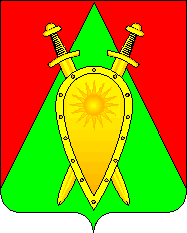 ДУМА ГОРОДСКОГО ОКРУГА ЗАТО П. ГОРНЫЙРЕШЕНИЕ25 марта 2021 года                                                                                        № 15О внесении изменений в бюджет городского округа ЗАТО п. Горный на 2021 год и плановый период 2022 и 2023 годовВ соответствии с Положением о бюджетном  устройстве и бюджетном процессе в городском округе ЗАТО п. Горный, утвержденного решением Думы городского округа ЗАТО п. Горный от  26 ноября 2020 года № 35,Дума городского округа решила:1.	Внести в решение Думы от 21 декабря 2020 г. №42 «О бюджете городского округа ЗАТО п.Горный на 2021 год и плановый период 2022 и 2023 годов» следующие изменения:1.1.	в подпункте 1 пункта 1 статьи 1 цифры «193 910 800,00» заменить цифрами «252 677 122,00», цифры «135 395 100,00» заменить цифрами «187 424 322,00»;1.2.	в подпункте 2 пункта 1 статьи 1 цифры «193 910 800,00» заменить цифрами «255 026 122,00»;1.3. в подпункте 3 пункта 1 статьи 1 цифры «0,00» заменить цифрами «2 349 000,00»;1.4.	в статье 2 приложение №1 изложить в новой редакции согласно приложению  №1;1.5.	в статье 4 приложение №5 изложить в новой редакции согласно приложению  №2;1.6. в статье 7 приложение №8 изложить в новой редакции согласно приложению  №3;1.7.	в статье 8 приложение №10 изложить в новой редакции согласно приложению  №4;1.8.	в статье 9 приложение №12 изложить в новой редакции согласно приложению  №5.Настоящее решение вступает в силу после его официального опубликования (обнародования).Настоящее решение опубликовать (обнародовать) на официальном сайте городского округа ЗАТО п.Горный http://горный.забайкальскийкрай.рф/.Председатель Думы городского округа ЗАТО п.Горный                                             Ю.А.ЛовчиковаГлава ЗАТО п.Горный                                                                  Т.В.КарнаухПриложение № 1к Решению Думы городского округаЗАТО п. Горныйот 25 марта  2021 г.  № 15  			                                                Приложение № 1                                                                                                                       к Решению Думы городского округаЗАТО п. Горный «О бюджете городскогоокруга ЗАТО п. Горный на 2021 годи плановый период 2022 и 2023 годов»                                                                                                        от 21 декабря 2020 г.№  42Закрепление источников доходов бюджета городского округа за главными администраторами доходов бюджета городского округа – органами государственной власти Российской Федерации на 2021 год и плановый период 2022 и 2023 годовПриложение № 2к Решению Думы городского округаЗАТО п. Горныйот «25» марта 2021 г. №15                                                                              Приложение № 5к Решению Думы городского округаЗАТО п. Горный «О бюджете городскогоокруга ЗАТО п. Горный на 2021 годи плановый период 2022 и 2023 годов»от 21 декабря  2020 г.  № 42Источники финансирования дефицита бюджетагородского округа ЗАТО п. Горный на 2021 год______________Код бюджетной классификации Российской ФедерацииКод бюджетной классификации Российской ФедерацииНаименование Код бюджетной классификации Российской ФедерацииКод бюджетной классификации Российской ФедерацииНаименование Код главного администратора доходов бюджетаКод вида доходов бюджетов, код подвида доходов бюджетовНаименование 123048Управление Федеральной службы по надзору в сфере природопользования (Росприроднадзора) по Забайкальскому краюУправление Федеральной службы по надзору в сфере природопользования (Росприроднадзора) по Забайкальскому краю0481 12 01000 01 0000 120Плата за негативное воздействие на окружающую среду0481 12 01020 01 0000 120Плата за выбросы загрязняющих веществ в атмосферный воздух передвижными объектами0481 12 01030 01 0000 120Плата за сбросы загрязняющих веществ в водные объекты0481 12 01040 01 0000 120Плата за размещение отходов производства и потребления100Управление Федерального казначейства по Забайкальскому краюУправление Федерального казначейства по Забайкальскому краю1001 03 02230 01 0000 110Доходы от уплаты акцизов на дизельное топливо, подлежащие распределению между бюджетами субъектов Российской Федерации и местными бюджетами с учетом установленных дифференцированных нормативов отчислений в местные бюджеты1001 03 02240 01 0000 110Доходы от уплаты акцизов на моторные масла для дизельных и (или) карбюраторных (инжекторных) двигателей, подлежащие распределению между бюджетами субъектов Российской Федерации и местными бюджетами с учетом установленных дифференцированных нормативов отчислений в местные бюджеты1001 03 02250 01 0000 110Доходы от уплаты акцизов на автомобильный бензин, подлежащие распределению между бюджетами субъектов Российской Федерации и местными бюджетами с учетом установленных дифференцированных нормативов отчислений в местные бюджеты1001 03 02260 01 0000 110Доходы от уплаты акцизов на прямогонный бензин, подлежащие распределению между бюджетами субъектов Российской Федерации и местными бюджетами с учетом установленных дифференцированных нормативов отчислений в местные бюджеты141Федеральная служба по надзору в сфере защиты прав потребителей и благополучия человекаФедеральная служба по надзору в сфере защиты прав потребителей и благополучия человека1411 16 10123 01 0000 140Доходы от денежных взысканий (штрафов), поступающие в счет погашения задолженности, образовавшейся до 1 января 2020 года, подлежащие зачислению в бюджет муниципального образования по нормативам, действовавшим в 2019 году182Межрайонная инспекция Федеральной налоговой службы России № 3 по Забайкальскому краюМежрайонная инспекция Федеральной налоговой службы России № 3 по Забайкальскому краю1821 01 02000 01 0000 110Налог на доходы физических лиц*1821 05 01010 01 0000 110Налог, взимаемый с налогоплательщиков, выбравших в качестве объекта налогообложения доходы*1821 05 01020 01 0000 110Налог, взимаемый с налогоплательщиков, выбравших в качестве объекта налогообложения доходы, уменьшенные на величину расходов*1821 05 01050 01 0000 110Минимальный налог, зачисляемый в бюджеты субъектов Российской Федерации (за налоговые периоды, истекшие до 1 января 2016 года)*1821 05 02000 02 0000 110Единый налог на вмененный доход для отдельных видов деятельности*1821 05 03000 01 0000 110Единый сельскохозяйственный налог*1821 05 04000 02 0000 110Налог, взимаемый в связи с применением патентной системы налогообложения*1821 06 01000 05 0000 110Налог на имущество физических лиц*1821 06 04000 02 0000 110Транспортный налог*1821 06 06000 00 0000 110Земельный налог*1821 08 03010 01 0000 110Государственная пошлина по делам, рассматриваемым в судах общей юрисдикции, мировыми судьями1821 09 00000 00 0000 000Задолженность и перерасчёты по отменённым налогам, сборам и иным обязательным платежам*1821 16 10123 01 0000 140Доходы от денежных взысканий (штрафов), поступающие в счет погашения задолженности, образовавшейся до 1 января 2020 года, подлежащие зачислению в бюджет муниципального образования по нормативам, действующим до 1 января 2020 года (доходы бюджетов городских округов за исключением доходов, направляемых на формирование муниципального дорожного фонда, а также иных платежей в случае принятия решения финансовым органом муниципального образования о раздельном учете задолженности)1821 16 10129 01 0000 140Доходы от денежных взысканий (штрафов), поступающие в счет погашения задолженности, образовавшейся до 1 января 2020 года, подлежащие зачислению в федеральный бюджет и бюджет муниципального образования по нормативам, действовавшим в 2019 году188Управление Министерства внутренних дел Российской Федерации поЗабайкальскому краюУправление Министерства внутренних дел Российской Федерации поЗабайкальскому краю1881 16 10123 01 0000 140Доходы от денежных взысканий (штрафов), поступающие в счет погашения задолженности, образовавшейся до 1 января 2020 года, подлежащие зачислению в бюджет муниципального образования по нормативам, действовавшим в 2019 году000Доходы, закрепляемые за всеми администраторами доходов  бюджетаДоходы, закрепляемые за всеми администраторами доходов  бюджета0001 06 01020 04 0000 110Налог на имущество физических лиц, взимаемый по ставкам, применяемым к объектам налогообложения, расположенным в границах городских округов0001 08 04020 01 1000 110Государственная пошлина за совершение нотариальных действий должностными лицами органов местного самоуправления, уполномоченными в соответствии с законодательными актами Российской Федерации на совершение нотариальных действий0001 08 07150 01 0000 110Государственная пошлина за выдачу разрешения на установку рекламной конструкции 000 1 16 01074 01 0000 140Административные штрафы, установленные главой 7 Кодекса Российской Федерации об административных правонарушениях, за административные правонарушения в области охраны собственности, выявленные должностными лицами органов муниципального контроля  при принятии решения о способе и об условиях определения поставщика (подрядчика, исполнителя)000 1 16 01074 01 0000 140Административные штрафы, установленные главой 7 Кодекса Российской Федерации об административных правонарушениях, за административные правонарушения в области охраны собственности, выявленные должностными лицами органов муниципального контроля (штрафы за нарушение порядка осуществления закупок товаров, работ, услуг для обеспечения государственных и муниципальных нужд)0001 16 01074 01 0000 140Административные штрафы, установленные главой 7 Кодекса Российской Федерации об административных правонарушениях, за административные правонарушения в области охраны собственности, выявленные должностными лицами органов муниципального контроля при планировании закупок0001 16 01074 01 0000 140Административные штрафы, установленные главой 7 Кодекса Российской Федерации об административных правонарушениях, за административные правонарушения в области охраны собственности, выявленные должностными лицами органов муниципального контроля (иные штрафы)0001 16 01194 01 0000 140Административные штрафы, установленные главой 19 Кодекса Российской Федерации об административных правонарушениях, за административные правонарушения в против порядка управления, выявленные должностными лицами органов муниципального контроля (иные штрафы)0001 16 01205 01 0000 140Административные штрафы, установленные главой 20 Кодекса Российской Федерации об административных правонарушениях, за административные правонарушения, посягающие на общественный порядок и общественную безопасность, выявленные должностными лицами органов исполнительной власти субъектов Российской Федерации, включенных в соответствующие перечни, утвержденные высшими должностными лицами (руководителями высших исполнительных органов государственной власти) субъектов Российской Федерации0001 16 07010 04 0000 140Штрафы, неустойки, пени, уплаченные в случае просрочки исполнения поставщиком (подрядчиком, исполнителем) обязательств, предусмотренных муниципальным контрактом, заключенным муниципальным органом,  казенным учреждением городского округа0001 16 10123 01 0041 140Доходы от денежных взысканий (штрафов), поступающие в счет погашения задолженности, образовавшейся до 1 января 2020 года, подлежащие зачислению в бюджет муниципального образования по нормативам, действующим до 1 января 2020 года (доходы бюджетов городских округов за исключением доходов, направляемых на формирование муниципального дорожного фонда, а также иных платежей в случае принятия решения финансовым органом муниципального образования о раздельном учете задолженности)0001 16 18040 04 0000 140Денежные взыскания (штрафы) за нарушение бюджетного законодательства (в части бюджетов городских округов)0001 16 32000 04 0000 140Денежные взыскания, налагаемые в возмещение ущерба, причиненного в результате незаконного или нецелевого использования бюджетных средств (в части бюджетов городских округов)0001 16 33040 04 0000 140Денежные взыскания (штрафы) за нарушение законодательства Российской Федерации о размещении заказов на поставки товаров, выполнение работ, оказание услуг для нужд городских округов0001 17 01040 04 0000 180Невыясненные поступления, зачисляемые в бюджеты городских округов*  В части доходов, зачисляемых в бюджет городского округа*  В части доходов, зачисляемых в бюджет городского округаКод классификации источников финансирования дефицита бюджетаКод классификации источников финансирования дефицита бюджетаНаименование кода группы,подгруппы, статьи и вида источника финансирования дефицитов бюджетовСумма(тыс.руб.)код главного админист-ратора источников финансиро-вания дефицита бюджетакоды группы, подгруппы, статьи и вида источников финансирования дефицитов бюджетовНаименование кода группы,подгруппы, статьи и вида источника финансирования дефицитов бюджетовСумма(тыс.руб.)1234Источники внутреннего финансирования дефицита бюджета, всего, в том числе:-2 349,0090201 03 00 00 00 0000 000Бюджетные кредиты от других бюджетов бюджетной системы Российской Федерации 0,090201 03 01 00 00 0000 000Бюджетные кредиты от других бюджетов бюджетной системы Российской Федерации в валюте Российской Федерации0,090201 03 01 00 00 0000 700Получение бюджетных кредитов от других бюджетов бюджетной системы Российской Федерации в валюте Российской Федерации0,090201 03 01 00 04 0000 710Получение кредитов от других бюджетов бюджетной системы Российской Федерации бюджетами городских округов в валюте Российской Федерации0,090201 03 01 00 00 0000 800Погашение бюджетных кредитов, полученных от других бюджетов бюджетной системы Российской Федерации в валюте Российской Федерации 0,090201 03 01 00 04 0000 810Погашение бюджетами городских округов кредитов от других бюджетов бюджетной системы Российской Федерации в валюте Российской Федерации0,090201 05 00 00 00 0000 000Изменение остатков средств на счетах по учету средств бюджетов-2 349,0090201 05 00 00 00 0000 500Увеличение остатков средств бюджетов-255 026,1290201 05 02 00 00 0000 500Увеличение прочих остатков средств бюджетов-255 026,1290201 05 02 01 00 0000 510Увеличение прочих остатков денежных средств бюджетов-255 026,1290201 05 02 01 04 0000 510Увеличение прочих остатков денежных средств бюджетов городских округов-255 026,1290201 05 00 00 00 0000 600Уменьшение остатков средств бюджетов252 677,1290201 05 02 00 00 0000 600Уменьшение прочих остатков средств бюджетов   252 677,1290201 05 02 01 00 0000 610Уменьшение прочих остатков денежных средств бюджетов   252 677,1290201 05 02 01 04 0000 610Уменьшение прочих остатков денежных средств бюджетов городских округов   252 677,12        Приложение №  3        Приложение №  3к Решению Думы городского округак Решению Думы городского округаЗАТО п. Горный от 25 марта 2021 г. № 15    ЗАТО п. Горный от 25 марта 2021 г. № 15            Приложение №  8        Приложение №  8к Решению Думы городского округак Решению Думы городского округаЗАТО п. Горный "О бюджете городскогоЗАТО п. Горный "О бюджете городского округа ЗАТО п. Горный на 2021 год" округа ЗАТО п. Горный на 2021 год"и плановый период 2022 и 2023 годов"от 21 декабря 2020 г. №42от 21 декабря 2020 г. №42от 21 декабря 2020 г. №42Объем поступлений доходов городского округа ЗАТО п. Горный                                                             по основным источникам на 2021 годОбъем поступлений доходов городского округа ЗАТО п. Горный                                                             по основным источникам на 2021 годОбъем поступлений доходов городского округа ЗАТО п. Горный                                                             по основным источникам на 2021 годКод классификации доходов бюджетаНаименование доходовСумма (тыс.руб.)1231 01 00000 00 0000 000НАЛОГИ НА ПРИБЫЛЬ, ДОХОДЫ60 127,291 01 00000 00 0000 000НАЛОГИ НА ПРИБЫЛЬ, ДОХОДЫ60 127,291 01 02010 01 0000 110Налог на доходы физических лиц с доходов, источником которых является налоговый агент, за исключением доходов, в отношении которых исчисление и уплата налога осуществляются в соответствии со статьями 227, 227.1 и 228 Налогового кодекса Российской Федерации60 077,291 01 02010 01 0000 110Налог на доходы физических лиц с доходов, источником которых является налоговый агент, за исключением доходов, в отношении которых исчисление и уплата налога осуществляются в соответствии со статьями 227, 227.1 и 228 Налогового кодекса Российской Федерации60 077,291 01 02010 01 0000 110Налог на доходы физических лиц с доходов, источником которых является налоговый агент, за исключением доходов, в отношении которых исчисление и уплата налога осуществляются в соответствии со статьями 227, 227.1 и 228 Налогового кодекса Российской Федерации60 077,291 01 02010 01 0000 110Налог на доходы физических лиц с доходов, источником которых является налоговый агент, за исключением доходов, в отношении которых исчисление и уплата налога осуществляются в соответствии со статьями 227, 227.1 и 228 Налогового кодекса Российской Федерации60 077,291 01 02010 01 0000 110Налог на доходы физических лиц с доходов, источником которых является налоговый агент, за исключением доходов, в отношении которых исчисление и уплата налога осуществляются в соответствии со статьями 227, 227.1 и 228 Налогового кодекса Российской Федерации60 077,291 01 02010 01 0000 110Налог на доходы физических лиц с доходов, источником которых является налоговый агент, за исключением доходов, в отношении которых исчисление и уплата налога осуществляются в соответствии со статьями 227, 227.1 и 228 Налогового кодекса Российской Федерации60 077,291 01 02020 01 0000 110Налог на доходы физических лиц с доходов, полученных от осуществления деятельности физическими лицами, зарегистрированными в качестве индивидуальных предпринимателей, нотариусов, занимающихся частной практикой, адвокатов, учредивших адвокатские кабинеты и других лиц, занимающихся частной практикой в соответствии со статьей 227 Налогового кодекса Российской Федерации0,001 01 02020 01 0000 110Налог на доходы физических лиц с доходов, полученных от осуществления деятельности физическими лицами, зарегистрированными в качестве индивидуальных предпринимателей, нотариусов, занимающихся частной практикой, адвокатов, учредивших адвокатские кабинеты и других лиц, занимающихся частной практикой в соответствии со статьей 227 Налогового кодекса Российской Федерации0,001 01 02020 01 0000 110Налог на доходы физических лиц с доходов, полученных от осуществления деятельности физическими лицами, зарегистрированными в качестве индивидуальных предпринимателей, нотариусов, занимающихся частной практикой, адвокатов, учредивших адвокатские кабинеты и других лиц, занимающихся частной практикой в соответствии со статьей 227 Налогового кодекса Российской Федерации0,001 01 02020 01 0000 110Налог на доходы физических лиц с доходов, полученных от осуществления деятельности физическими лицами, зарегистрированными в качестве индивидуальных предпринимателей, нотариусов, занимающихся частной практикой, адвокатов, учредивших адвокатские кабинеты и других лиц, занимающихся частной практикой в соответствии со статьей 227 Налогового кодекса Российской Федерации0,001 01 02020 01 0000 110Налог на доходы физических лиц с доходов, полученных от осуществления деятельности физическими лицами, зарегистрированными в качестве индивидуальных предпринимателей, нотариусов, занимающихся частной практикой, адвокатов, учредивших адвокатские кабинеты и других лиц, занимающихся частной практикой в соответствии со статьей 227 Налогового кодекса Российской Федерации0,001 01 02030 01 0000 110Налог на доходы физических лиц с доходов, полученных физическими лицами в соответствии со статьей 228 Налогового Кодекса Российской Федерации50,001 01 02030 01 0000 110Налог на доходы физических лиц с доходов, полученных физическими лицами в соответствии со статьей 228 Налогового Кодекса Российской Федерации50,001 03 00000 00 0000 000НАЛОГИ НА ТОВАРЫ (РАБОТЫ, УСЛУГИ), РЕАЛИЗУЕМЫЕ НА ТЕРРИТОРИИ РФ375,311 03 00000 00 0000 000НАЛОГИ НА ТОВАРЫ (РАБОТЫ, УСЛУГИ), РЕАЛИЗУЕМЫЕ НА ТЕРРИТОРИИ РФ375,311 03 02230 01 0000 110Доходы от уплаты акцизов на дизельное топливо, подлежащие распределению между бюджетами субъектов Российской Федерации и местными бюджетами с учетом установленных дифференцированных нормативов отчислений в местные бюджеты172,331 03 02240 01 0000 110Доходы от уплаты акцизов на моторные масла для дизельных и (или) карбюраторных (инжекторных) двигателей, подлежащие распределению между бюджетами субъектов Российской Федерации и местными бюджетами с учетом установленных дифференцированных нормативов отчислений в местные бюджеты0,981 03 02250 01 0000 110Доходы от уплаты акцизов на автомобильный бензин, подлежащие распределению между бюджетами субъектов Российской Федерации и местными бюджетами с учетом установленных дифференцированных нормативов отчислений в местные бюджеты226,691 03 02260 01 0000 110Доходы от уплаты акцизов на прямогонный бензин, подлежащие распределению между бюджетами субъектов Российской Федерации и местными бюджетами с учетом установленных дифференцированных нормативов отчислений в местные бюджеты-24,691 05 00000 00 0000 000 НАЛОГИ НА СОВОКУПНЫЙ ДОХОД 428,301 05 00000 00 0000 000 НАЛОГИ НА СОВОКУПНЫЙ ДОХОД 428,301 05 01011 01 0000 110Налог, взимаемый с налогоплательщиков, выбравших в качестве объекта налогообложения доходы85,401 05 01012 01 0000 110Налог, взимаемый с налогоплательщиков, выбравших в качестве объекта налогообложения доходы (за налоговые периоды, истекшие до 1 января 2011 года)0,101 05 01021 01 0000 110Налог, взимаемый с налогоплательщиков, выбравших в качестве объекта налогообложения доходы, уменьшенные на величину расходов42,701 05 01050 01 0000 110Минимальный налог, зачисляемый в бюджеты субъектов Российской Федерации (за налоговые периоды, истекшие до 1 января 2016 года)0,101 05 02010 02 0000 110Единый налог на вмененный доход для отдельных видов деятельности225,001 05 04000 02 0000 110Налог, взимаемый в связи с применением патентной системы налогообложения75,001 06 00000 00 0000 000НАЛОГИ НА ИМУЩЕСТВО75,001 06 01020 04 0000 110Налог на имущество физических лиц, взимаемый по ставкам, применяемым к объектам налогообложения, расположенным в границах городских округов75,001 06 06032 04 0000 110Земельный налог с организаций, обладающих земельным участком, расположенным в границах городских округов0,001 06 06042 04 0000 110Земельный налог с физических лиц, обладающих земельным участком, расположенным в границах городских округов.0,001 08 00000 00 0000 000ГОСУДАРСТВЕННАЯ ПОШЛИНА1,501 08 03010 01 0000 110Государственная пошлина по делам, рассматриваемым в судах общей юрисдикции, мировыми судьями (за исключением Верховного Суда Российской Федерации)0,641 08 03010 01 0000 110Государственная пошлина по делам, рассматриваемым в судах общей юрисдикции, мировыми судьями (за исключением Верховного Суда Российской Федерации)0,641 08 03010 01 0000 110Государственная пошлина по делам, рассматриваемым в судах общей юрисдикции, мировыми судьями (за исключением Верховного Суда Российской Федерации)0,641 08 03010 01 0000 110Государственная пошлина по делам, рассматриваемым в судах общей юрисдикции, мировыми судьями (за исключением Верховного Суда Российской Федерации)0,641 08 04020 01 0000 110Государственная пошлина за совершение нотариальных действий должностными лицами органов местного самоуправления, уполномоченными в соответствии с законодательными актами Российской Федерации на совершение нотариальных действий0,001 08 07150 01 0000 110Государственная пошлина за выдачу разрешения на установку рекламной конструкции0,861 11 00000 00 0000 000ДОХОДЫ ОТ ИСПОЛЬЗОВАНИЯ ИМУЩЕСТВА, НАХОДЯЩЕГОСЯ В ГОСУДАРСТВЕННОЙ И МУНИЦИПАЛЬНОЙ СОБСТВЕННОСТИ3 300,001 11 00000 00 0000 000ДОХОДЫ ОТ ИСПОЛЬЗОВАНИЯ ИМУЩЕСТВА, НАХОДЯЩЕГОСЯ В ГОСУДАРСТВЕННОЙ И МУНИЦИПАЛЬНОЙ СОБСТВЕННОСТИ3 300,001 11 09044 04 0000 120Прочие поступления от использования имущества, находящегося в собственности городских округов (за исключением имущества муниципальных бюджетных и автономных учреждений, а также имущества муниципальных унитарных предприятий, в том числе казенных)3 300,001 11 09044 04 0000 120Прочие поступления от использования имущества, находящегося в собственности городских округов (за исключением имущества муниципальных бюджетных и автономных учреждений, а также имущества муниципальных унитарных предприятий, в том числе казенных)3 300,001 11 09044 04 0000 120Прочие поступления от использования имущества, находящегося в собственности городских округов (за исключением имущества муниципальных бюджетных и автономных учреждений, а также имущества муниципальных унитарных предприятий, в том числе казенных)3 300,001 11 09044 04 0000 120Прочие поступления от использования имущества, находящегося в собственности городских округов (за исключением имущества муниципальных бюджетных и автономных учреждений, а также имущества муниципальных унитарных предприятий, в том числе казенных)3 300,001 12 00000 00 0000 000ПЛАТЕЖИ ПРИ ПОЛЬЗОВАНИИ ПРИРОДНЫМИ РЕСУРСАМИ155,401 12 01010 01 0000 120Плата за выбросы загрязняющих веществ в атмосферный воздух стационарными объектами151,301 12 01010 01 0000 120Плата за выбросы загрязняющих веществ в атмосферный воздух стационарными объектами151,301 12 01030 01 0000 120Плата за выбросы загрязняющих веществ в водные объекты0,001 12 01040 01 0000 120Плата за размещение отходов производства и потребления4,101 12 01041 01 0000 120    Плата за размещение отходов производства 4,001 12 01042 01 0000 120    Плата за размещение твердых коммунальных отходов0,101 13 00000 00 0000 000ДОХОДЫ ОТ ОКАЗАНИЯ ПЛАТНЫХ УСЛУГ (РАБОТ) И КОМПЕНСАЦИИ ЗАТРАТ ГОСУДАРСТВА580,001 13 00000 00 0000 000ДОХОДЫ ОТ ОКАЗАНИЯ ПЛАТНЫХ УСЛУГ (РАБОТ) И КОМПЕНСАЦИИ ЗАТРАТ ГОСУДАРСТВА580,001 13 02994 04 0000 130Прочие доходы от компенсации затрат бюджетов городских округов580,001 14 00000 00 0000 000ДОХОДЫ ОТ РЕАЛИЗАЦИИ ИМУЩЕСТВА120,001 14 00000 00 0000 000ДОХОДЫ ОТ РЕАЛИЗАЦИИ ИМУЩЕСТВА120,001 14 02043 04 0000 410Доходы от реализации иного имущества, находящегося в собственности городских округов (за исключением имущества муниципальных бюджетных и автономных учреждений, а также имущества муниципальных унитарных предприятий, в том числе казенных), в части реализации основных средств по указанному имуществу120,001 16 00000 00 0000 000ШТРАФЫ, САНКЦИИ, ВОЗМЕЩЕНИЕ УЩЕРБА90,001 16 00000 00 0000 000ШТРАФЫ, САНКЦИИ, ВОЗМЕЩЕНИЕ УЩЕРБА90,0011 6 10123 01 0041 140Доходы от денежных взысканий (штрафов), поступающие в счет погашения задолженности, образовавшейся до 1 января 2020 года, подлежащие зачислению в бюджет муниципального образования по нормативам, действовавшим в 2019 году (доходы бюджетов городских округов за исключением доходов, направляемых на формирование муниципального дорожного фонда, а также иных платежей в случае принятия решения финансовым органом муниципального образования о раздельном учете задолженности)90,0011 6 10123 01 0041 140Доходы от денежных взысканий (штрафов), поступающие в счет погашения задолженности, образовавшейся до 1 января 2020 года, подлежащие зачислению в бюджет муниципального образования по нормативам, действовавшим в 2019 году (доходы бюджетов городских округов за исключением доходов, направляемых на формирование муниципального дорожного фонда, а также иных платежей в случае принятия решения финансовым органом муниципального образования о раздельном учете задолженности)90,00ИТОГО65 252,80        Приложение №  4        Приложение №  4к Решению Думы городского округак Решению Думы городского округаЗАТО п. Горный от 25 марта 2021 г. № 15   ЗАТО п. Горный от 25 марта 2021 г. № 15                                                      Приложение № 10к Решению Думы городского округак Решению Думы городского округаЗАТО п. Горный "О бюджете городскогоЗАТО п. Горный "О бюджете городского округа ЗАТО п. Горный на 2021 год округа ЗАТО п. Горный на 2021 годи плановый период 2022 и 2023  годов"и плановый период 2022 и 2023  годов"и плановый период 2022 и 2023  годов"от 21 декабря 2020 г. № 42от 21 декабря 2020 г. № 42Межбюджетные трансферты, получаемыеМежбюджетные трансферты, получаемыеМежбюджетные трансферты, получаемыеиз других бюджетов бюджетной системы на 2021 годиз других бюджетов бюджетной системы на 2021 годиз других бюджетов бюджетной системы на 2021 год№ п/пНаименование доходовСумма (тыс.руб.)123 Безвозмездные поступления, всего187 424,3В том числе:Безвозмездные поступления от других бюджетов бюджетной системы РФ187 424,3IДотации от других бюджетов бюджетной системы РФ60 871,01.1Дотации, связанные с особым режимом безопасного функционирования ЗАТО32 278,01.2Дотации бюджетам муниципальных районов и городских округов на выравнивание бюджетной обеспеченности муниц.районов (городских округов)28 593,01.3Дотации бюджетам городских округов на выравнивание бюджетной обеспеченности поселений0,0IIСубвенции от других бюджетов бюджетной системы РФ98 216,52.1Осуществление первичного воинского учета на территориях, где отсутствуют военные комиссариаты348,82.2Администрирование государственного полномочия по организации и осуществению деятельности по опеке и попечительству над несовершеннолетними807,02.3Реализация государственного полномочия по организации и осуществению деятельности по опеке и попечительству над несовершеннолетними0,02.4Ежемесячные денежные выплаты лицам из числа детей-сирот и детей, оставшихся без попечения родителей, достигшим 18 лет, но продолжающим обучение по очной форме обучения в общеобразовательном учреждении0,02.5Содержание ребенка в семье опекуна и приемной семье, а также вознаграждение, причитающееся приемному родителю, итого:1 680,0ежемесячные денежные средства на содержание детей-сирот и детей, оставшихся без попечения родителей, в семьях опекунов (попечителей)1 680,02.6Единая субвенция в сфере государственного управления (по созданию КДН и организации деятельности таких комиссий)530,32.7Осуществление государственных полномочий в сфере государственного управления охраной труда207,72.8Обеспечение государственных гарантий прав граждан на получение общедоступного и бесплатного дошкольного, общего образования в общеобразовательных учреждениях (МДОУ)41 158,82.9Обеспечение государственных гарантий прав граждан на получение общедоступного и бесплатного дошкольного, общего образования в общеобразовательных учреждениях (СОШ)52 127,22.10Обеспечение бесплатным питанием детей из малоимущих семей, обучающихся в муниципальных общеобразовательных учреждениях472,52.11Субвенция бюджетам муниципальных районов и городских округов на существление государственного полномочия по подготовке и проведению Всероссийской переписи населения на 2021 год124,82.12Субвенций бюджетам муниципальных районов и городских округов на осуществление государственного полномочия по организации социальной поддержки отдельных категорий граждан путем обеспечения льготного проезда на городском и пригородном пассажирском транспорте общего пользования (кроме воздушного и железнодорожного60,02.13Организация отдыха и оздоровления детей в каникулярное время312,92.14Предоставление компенсации затрат родителей (законных представителей) детей-инвалидов на обучение по основным общеобразовательным программам на дому204,52.15Предоставление компенсации части платы, взимаемой с родителей (законных представителей) за присмотр и уход за детьми, осваивающими общеобразовательные программы дошкольного образования в образовательных организациях145,42.16Осуществление государственного полномочия по созданию административных комиссий в Забайкальском крае4,82.17Единая субвенция на администрирование отдельных государственных полномочий в сфере образования31,8IIIСубсидии от других бюджетов бюджетной системы РФ13 123,83.1Постановление Правительства Забайкальского края "О распределении субсидий, выделяемых в 2017 году из бюджета Забайкальского края бюджетам муниципальных районов и городских округов Забайкальского края на оплату труда отдельных категорий работников муниципальных дошкольных и общеобразовательных организаций, непосредственно не связанных с реализацией образовательных программ0,03.1.Реализация Закона ЗК "Об отдельных вопросах в сфере образования" в части увеличения тарифной ставки (должностного оклада) на 25 процентов в поселках городского типа (рабочих поселках) (кроме педагогических работников муниципальных общеобразовательных учреждений)1 199,03.2.Субсидии бюджетам муниципальных районов на организацию бесплатного горячего питания обучающихся, получающих начальное общее образование в государственных и муниципальных образовательных организациях6 888,903.3.Субсидия на поддержку муниципальных программ формирования современной городской среды 5 035,9IVИные межбюджетные трансферты15 213,04.1.Межбюджетные трансферты, передаваемые бюджетам городских округов на реализацию мероприятий планов социального развития центров экономического роста субъектов Российской Федерации, входящих в состав Дальневосточного федерального 8 971,24.2Иные межбюджетные трансферты на реализацию мероприятия "Ежемесячное денежное вознаграждение за классное руководство педагогическим работникам государственных и муниципальных общеобразовательных организаций" государственной программы Забайкальского края "Развитие образования Забайкальского края на 2014-2025 годы"5 507,504.3Прочие межбюджетные трансферты, передаваемые бюджетам городских округов734,30        Приложение №  5к Решению Думы городского округаЗАТО п. Горный от 25 марта 2021 г. № 15   Приложение № 12Приложение № 12Приложение № 12Приложение № 12Приложение № 12Приложение № 12к Решению Думы городского округак Решению Думы городского округак Решению Думы городского округак Решению Думы городского округак Решению Думы городского округак Решению Думы городского округак Решению Думы городского округаЗАТО п. Горный "О бюджете городскогоЗАТО п. Горный "О бюджете городскогоЗАТО п. Горный "О бюджете городскогоЗАТО п. Горный "О бюджете городскогоЗАТО п. Горный "О бюджете городскогоЗАТО п. Горный "О бюджете городскогоЗАТО п. Горный "О бюджете городского округа ЗАТО п. Горный на 2021 год" округа ЗАТО п. Горный на 2021 год" округа ЗАТО п. Горный на 2021 год" округа ЗАТО п. Горный на 2021 год" округа ЗАТО п. Горный на 2021 год" округа ЗАТО п. Горный на 2021 год" округа ЗАТО п. Горный на 2021 год"и плановый период 2022 и 2023 годов"от 21 декабря 2020 г.  №   42от 21 декабря 2020 г.  №   42от 21 декабря 2020 г.  №   42от 21 декабря 2020 г.  №   42от 21 декабря 2020 г.  №   42от 21 декабря 2020 г.  №   42от 21 декабря 2020 г.  №   42 Распределение бюджетных ассигнований по разделам, подразделам, целевым статьям (государственным программам и непрограммным направлениям деятельности), группам и подгруппам видов расходов классификации расходов бюджетов на 2021 год Распределение бюджетных ассигнований по разделам, подразделам, целевым статьям (государственным программам и непрограммным направлениям деятельности), группам и подгруппам видов расходов классификации расходов бюджетов на 2021 год Распределение бюджетных ассигнований по разделам, подразделам, целевым статьям (государственным программам и непрограммным направлениям деятельности), группам и подгруппам видов расходов классификации расходов бюджетов на 2021 год Распределение бюджетных ассигнований по разделам, подразделам, целевым статьям (государственным программам и непрограммным направлениям деятельности), группам и подгруппам видов расходов классификации расходов бюджетов на 2021 год Распределение бюджетных ассигнований по разделам, подразделам, целевым статьям (государственным программам и непрограммным направлениям деятельности), группам и подгруппам видов расходов классификации расходов бюджетов на 2021 год Распределение бюджетных ассигнований по разделам, подразделам, целевым статьям (государственным программам и непрограммным направлениям деятельности), группам и подгруппам видов расходов классификации расходов бюджетов на 2021 год Распределение бюджетных ассигнований по разделам, подразделам, целевым статьям (государственным программам и непрограммным направлениям деятельности), группам и подгруппам видов расходов классификации расходов бюджетов на 2021 годНаименование показателяКод классификации расходов бюджетаКод классификации расходов бюджетаКод классификации расходов бюджетаКод классификации расходов бюджетаКод классификации расходов бюджетаСумма          (тыс.руб.)Наименование показателяГРБСразделаподраз-делацелевой статьивида разделаСумма          (тыс.руб.)1234567Комитет по финансам администрации городского округа ЗАТО п.Горный902255 026,12ОБЩЕГОСУДАРСТВЕННЫЕ ВОПРОСЫ     9020126 174,27Функционирование высшего должностного лица субъекта Российской Федерации и муниципального образования90201021 407,64Непрограммная деятельность9020102001 407,64Глава муниципального образования902010200 0 00 203001 407,64Расходы на выплаты персоналу государственных (муниципальных) органов902010200 0 00 203001201 407,64Фонд оплаты труда государственных (муниципальных) органов 902010200 0 00 203001211 078,83Взносы по обязательному социальному страхованию на выплаты денежного содержания и иные выплаты работникам государственных (муниципальных) органов902010200 0 00 20300129325,81Прочие выплаты902010200 0 00 203001223,00Функционирование законодательных (представительных) органов государственной власти и представительных органов муниципальных образований9020103100,00Непрограммная деятельность902010300100,00Центральный аппарат902010300 0 00 20400100,00Иные закупки товаров, работ и услуг для обеспечения государственных (муниципальных) нужд902010300 0 00 20400240100,00Закупка товаров, работ, услуг в сфере информационно-коммуникационных технологий902010300 0 00 2040024243,00Прочая закупка товаров, работ и услуг для обеспечения государственных (муниципальных) нужд902010300 0 00 2040024457,00Функционирование Правительства Российской Федерации, высших исполнительных органов государственной власти субъектов Российской Федерации, местных администраций 902010412 297,16Непрограммная деятельность90201040012 297,16Центральный аппарат902010400 0 00 2040011 554,36Расходы на выплаты персоналу государственных (муниципальных) органов902010400 0 00 204001209 622,12Фонд оплаты труда государственных (муниципальных) органов 902010400 0 00 204001217 290,41Иные выплаты персоналу государственных (муниципальных) органов, за исключением фонда оплаты труда902010400 0 00 20400122130,00Взносы по обязательному социальному страхованию на выплаты денежного содержания и иные выплаты работникам государственных (муниципальных) органов902010400 0 00 204001292 201,71Иные закупки товаров, работ и услуг для обеспечения государственных (муниципальных) нужд902010400 0 00 204002401 622,25Закупка товаров, работ, услуг в сфере информационно-коммуникационных технологий902010400 0 00 20400242859,88Прочая закупка товаров, работ и услуг для обеспечения государственных (муниципальных) нужд902010400 0 00 20400244762,37Исполнение судебных актов Российской Федерации и мировых соглашений по возмещению причиненного вреда902010400  0 00 20400830Уплата налогов, сборов и иных платежей902010400 0 00 20400850310,00Уплата налога на имущество организаций и земельного налога902010400 0 00 20400851250,00Уплата прочих налогов, сборов 902010400 0 00 2040085240,00Уплата иных платежей902010400 0 00 2040085320,00Осуществление государственных полномочий в сфере государственного управления охраной труда902010400 0 00 79206207,70Расходы на выплаты персоналу государственных (муниципальных) органов902010400 0 00 79206120207,70Фонд оплаты труда государственных (муниципальных) органов 902010400 0 00 79206121159,52Взносы по обязательному социальному страхованию на выплаты денежного содержания и иные выплаты работникам государственных (муниципальных) органов902010400 0 00 7920612948,18Осуществление государственного полномочия по созданию административных комиссий в Забайкальском крае902010400 0 00 792074,80Иные закупки товаров, работ и услуг для обеспечения государственных (муниципальных) нужд902010400 0 00 792072404,80Прочая закупка товаров, работ и услуг для обеспечения государственных (муниципальных) нужд902010400 0 00 792072444,80Единая субвенция в сфере государственного управления (по созданию КДН и организации деятельности таких комиссий)902010400 0 00 79220530,30Расходы на выплаты персоналу государственных (муниципальных) органов902010400 0 00 79220120459,72Фонд оплаты труда государственных (муниципальных) органов 902010400 0 00 79220121353,09Иные выплаты персоналу государственных (муниципальных) органов, за исключением фонда оплаты труда902010400 0 00 79220122Взносы по обязательному социальному страхованию на выплаты денежного содержания и иные выплаты работникам государственных (муниципальных) органов90201040 0 00 79220129106,63Иные закупки товаров, работ и услуг для обеспечения государственных (муниципальных) нужд902010400 0 00 7922024070,58Закупка товаров, работ, услуг в сфере информационно-коммуникационных технологий902010400 0 00 7922024255,00Прочая закупка товаров, работ и услуг для обеспечения государственных (муниципальных) нужд902010400 0 00 7922024415,58Обеспечение деятельности финансовых, налоговых и таможенных органов и органов финансового (финансово-бюджетного) надзора90201065 449,38Непрограммная деятельность9020106005 449,38Центральный аппарат902010600 0 00 204004 379,23Расходы на выплаты персоналу государственных (муниципальных) органов902010600 0 00 204001204 041,32Фонд оплаты труда государственных (муниципальных) органов 902010600 0 00 204001213 045,33Иные выплаты персоналу государственных (муниципальных) органов, за исключением фонда оплаты труда902010600 0 00 2040012276,30Взносы по обязательному социальному страхованию на выплаты денежного содержания и иные выплаты работникам государственных (муниципальных) органов902010600 0 00 20400129919,69Иные закупки товаров, работ и услуг для обеспечения государственных (муниципальных) нужд902010600 0 00 20400240334,91Закупка товаров, работ, услуг в сфере информационно-коммуникационных технологий902010600 0 00 20400242119,49Прочая закупка товаров, работ и услуг для обеспечения государственных (муниципальных) нужд902010600 0 00 20400244215,41Уплата налогов, сборов и иных платежей902010600 0 00 204008503,00Уплата иных платежей902010600 0 00 204008533,00Руководитель контрольного органа муниципального образования и его заместители902010600 0 00 224001 070,15Расходы на выплаты персоналу государственных (муниципальных) органов902010600 0 00 22400120901,88Фонд оплаты труда государственных (муниципальных) органов 902010600 0 00 22400121692,69Иные выплаты персоналу государственных (муниципальных) органов, за исключением фонда оплаты труда902010600 0 00 224001220,00Взносы по обязательному социальному страхованию на выплаты денежного содержания и иные выплаты работникам государственных (муниципальных) органов902010600 0 00 22400129209,19Иные закупки товаров, работ и услуг для обеспечения государственных (муниципальных) нужд902010600 0 00 22400240166,77Закупка товаров, работ, услуг в сфере информационно-коммуникационных технологий902010600 0 00 22400242151,87Прочая закупка товаров, работ и услуг для обеспечения государственных (муниципальных) нужд902010600 0 00 2240024414,90Уплата налогов, сборов и иных платежей902010600 0 00 224008501,50Уплата иных платежей902010600 0 00 224008531,50Резервные фонды9020111500,00Непрограммная деятельность902011100500,00Резервные фонды местных администраций902011100 0 00 00700500,00Иные бюджетные ассигнования902011100 0 00 00700800500,00Резервные средства902011100 0 00 00700870500,00Другие общегосударственные вопросы90201136 420,09Непрограммная деятельность9020113006 375,09Осуществление государственного полномочия по подготовке и проведению Всероссийской переписи населения на 2021 год902011300 0 00 54690124,80Иные закупки товаров, работ и услуг для обеспечения государственных (муниципальных) нужд902011300 0 00 54690240124,80Прочая закупка товаров, работ и услуг для обеспечения государственных (муниципальных) нужд902011300 0 00 54690244124,80Выполнение других обязательств муниципального образования902011300 0 00 923006 250,29Расходы на выплаты персоналу казенных учреждений902011300 0 00 923001101 757,84Фонд оплаты труда учреждений902011300 0 00 923001111 350,11Взносы по обязательному социальному страхованию на выплаты по оплате труда и иные выплаты работникам учреждений902011300 0 00 92300119407,73Иные закупки товаров, работ и услуг для обеспечения государственных (муниципальных) нужд902011300 0 00 923002404 492,45Закупка товаров, работ, услуг в целях капитального ремонта государственного (муниципального) имущества902011300 0 00 923002430,00Иные закупки товаров, работ и услуг для государственных нужд902011300 0 00 923002442 348,37Закупка энергетических ресурсов902011300 0 00 923002472 144,08Уплата налогов, сборов и иных платежей902011300 0 00 923008500,00Уплата иных платежей902011300 0 00 923008530,00Муниципальная программа "Противодействие коррупции в городском округе ЗАТО п.Горный на 2018-2023 годы"90201130145,00Противодействие коррупции902011301 1 45,00Организация мероприятий по противодействию коррупции902011301 1 00 1001045,00Иные закупки товаров, работ и услуг для обеспечения государственных (муниципальных) нужд902011301 1 00 1001024045,00Прочая закупка товаров, работ и услуг для обеспечения государственных (муниципальных) нужд902011301 1 00 1001024445,00НАЦИОНАЛЬНАЯ ОБОРОНА90202348,80Мобилизационная и вневойсковая подготовка9020203348,80Непрограммная деятельность902020300348,80Осуществление первичного учета на территориях, где отсутствуют военные комиссариаты902020300 0 00 51180348,80Расходы на выплаты персоналу государственных (муниципальных) органов902020300 0 00 51180120348,80Фонд оплаты труда государственных (муниципальных) органов 902020300 0 00 51180121267,90Взносы по обязательному социальному страхованию на выплаты денежного содержания и иные выплаты работникам государственных (муниципальных) органов902020300 0 00 5118012980,91НАЦИОНАЛЬНАЯ БЕЗОПАСНОСТЬ И ПРАВООХРАНИТЕЛЬНАЯ ДЕЯТЕЛЬНОСТЬ902035 421,90Защита населения и территории от чрезвычайных ситуаций природного и техногенного характера, гражданская оборона90203094 466,90Непрограммная деятельность9020309004 466,90Предупреждение и ликвидация последствий чрезвычайных ситуаций и стихийных бедствий природного и техногенного характера902030900 0 00 021804 466,90Расходы на выплаты персоналу казенных учреждений902030900 0 00 021801104 362,70Фонд оплаты труда учреждений902030900 0 00 021801113 351,53Взносы по обязательному социальному страхованию на выплаты по оплате труда и иные выплаты работникам учреждений902030900 0 00 021801191 011,17Иные закупки товаров, работ и услуг для обеспечения государственных (муниципальных) нужд902030900 0 00 02180240104,20Закупка товаров, работ, услуг в сфере информационно-коммуникационных технологий902030900 0 00 0218024240,20Прочая закупка товаров, работ и услуг для обеспечения государственных (муниципальных) нужд902030900 0 00 0218024464,00Другие вопросы в области национальной безопасности и правоохранительной деятельности902031400 0 00 00000000955,00Муниципальная  программа "Построение и развитие аппаратно-программного комплекса "Безопасный город" на территории городского округа ЗАТО п. Горный на 2019-2023 годы".                                                                            Подпрограмма «Подпрограмма Профилактика терроризма и экстремизма на территории городского округа ЗАТО п. Горный на 2019-2023 годы»902031403680,00Национальная безопасность и правоохранительная деятельность902031403 1680,00Подпрограмма «Подпрограмма Профилактика терроризма и экстремизма на территории городского округа ЗАТО п. Горный на 2019-2023 годы»902031403 1 00 100210,00Иные закупки товаров, работ и услуг для обеспечения государственных (муниципальных) нужд902031403 1 00 100212400,00Закупка товаров, работ, услуг в сфере информационно-коммуникационных технологий902031403 1 00 100212420,00Прочая закупка товаров, работ и услуг для обеспечения государственных (муниципальных) нужд902031403 1 00 100212440,00Иные закупки товаров, работ и услуг для обеспечения государственных (муниципальных) нужд902031403 1 00 10020240680,00Закупка товаров, работ, услуг в сфере информационно-коммуникационных технологий902031403 1 00 100202420,00Прочая закупка товаров, работ и услуг для обеспечения государственных (муниципальных) нужд902031403 1 00 10020244680,00Муниципальная  программа "Комплексное развитие социальной инфраструктуры городского округа ЗАТО п.Горный на 2018 – 2034 годы ".                            Подпрограмма «Комплексные меры противодействия алкоголизации населения, незаконному обороту и употреблению наркотиков, профилактики правонарушений и безнадзорности несовершеннолетних в городском округе ЗАТО п. Горный на 2019 – 2023 годы»902031404275,00Профилактика преступлений и иных правонарушений902031404 1275,00Организация мероприятий по профилактике преступлений и иных правонарушений902031404 1 00 10020275,00Иные закупки товаров, работ и услуг для обеспечения государственных (муниципальных) нужд902031404 1 00 1002024035,00Прочая закупка товаров, работ и услуг для обеспечения государственных (муниципальных) нужд902031404 1 00 1002024435,00Социальное обеспечение и иные выплаты населению902031404 1 00 10020300240,00Иные выплаты населению902031404 1 00 10020360240,00Иные бюджетные ассигнования902031404 1 00 100208000,00Субсидии юридическим лицам (кроме некоммерческих организаций), индивидуальным предпринимателям, физическим лицам902031404 1 00 100208100,00НАЦИОНАЛЬНАЯ ЭКОНОМИКА9020411 945,77Транспорт9020408282,00Муниципальная программа "Комплексное развитие транспортной инфраструктуры городского округа ЗАТО п. Горный на 2019-2023 годы".                                            Подпрограмма «Формирование законопослушного поведения участников дорожного движения в городском округе ЗАТО п. Горный» 902040813 282,00Комплексное развитие транспортной инфраструктуры902040813 1 282,00Мероприятия по комплексному развитию транспортной инфраструктуры902040813 1 00 10030000282,00Иные закупки товаров, работ и услуг для обеспечения государственных (муниципальных) нужд902040813 1 00 10030240282,00Прочая закупка товаров, работ и услуг для обеспечения государственных (муниципальных) нужд902040813 1 00 10030244282,00Дорожное хозяйство (дорожные фонды)902040911 663,77Непрограммная деятельность902040900272,38Капитальный ремонт и ремонт автомобильных дорог общего пользования населенных пунктов902040900 0 00 03150272,38Иные закупки товаров, работ и услуг для обеспечения государственных (муниципальных) нужд902040900 0 00 03150240272,38Прочая закупка товаров, работ и услуг для обеспечения государственных (муниципальных) нужд902040900 0 00 03150244272,38ЦЭР Капитальный ремонт и ремонт автомобильных дорог общего пользования насленных пунктов 902040900 0 00 5505М00011 391,39Иные закупки товаров, работ и услуг для обеспечения государственных (муниципальных) нужд902040900 0 00 5505М24011 391,39Прочая закупка товаров, работ и услуг для обеспечения государственных (муниципальных) нужд902040900 0 00 5505М24411 391,39ЖИЛИЩНО-КОММУНАЛЬНОЕ ХОЗЯЙСТВО9020510 361,97Благоустройство90205037 074,19Поддержка формирования современной городской среды902050300 0 00 F55507 074,19Иные закупки товаров, работ и услуг для обеспечения государственных (муниципальных) нужд902050300 0 00 F55502407 074,19Прочая закупка товаров, работ и услуг для обеспечения государственных (муниципальных) нужд902050300 0 00 F55502447 074,19Другие вопросы в области жилищно-коммунального хозяйства90205053 287,78Непрограммная деятельность9020505001 302,85Уличное освещение902050500 0 00 060001 302,85Иные закупки товаров, работ и услуг для обеспечения государственных (муниципальных) нужд902050500 0 00 060002401 302,85Прочая закупка товаров, работ и услуг для обеспечения государственных (муниципальных) нужд902050500 0 00 06000244200,00Закупка энергетических ресурсов902050500 0 00 060002471 102,85Капительный ремонт902050500 0 00 061000,00Иные бюджетные ассигнования902050500 0 00 061008000,00Субсидии юридическим лицам (кроме некоммерческих организаций), индивидуальным предпринимателям, физическим лицам902050500 0 00 061008100,00Муниципальная программа "Формирование комфортной городской среды в городском округе ЗАТО п. Горный на 2018-2020 годы"9020505031 306,93Формирование комфортной городской среды902050503 1 1 306,93Организация мероприятий по формированию комфортной городской среды902050503 1 00 100300001 306,93Иные закупки товаров, работ и услуг для обеспечения государственных (муниципальных) нужд902050503 1 00 100302401 306,93Прочая закупка товаров, работ и услуг для обеспечения государственных (муниципальных) нужд902050503 1 00 100302441 306,93Иные бюджетные ассигнования902050503 1 00 100308000,00Субсидии юридическим лицам (кроме некоммерческих организаций), индивидуальным предпринимателям, физическим лицам902050503 1 00 100308100,00Муниципальная  программа "Комплексное развитие систем коммунальной инфраструктуры городского округа ЗАТО п.Горный на 2019 – 2023 годы»".                              Подпрограмма «Модернизации жилищно-коммунального хозяйства городского округа ЗАТО п. Горный на 2019-2023 годы»902050506663,00Модернизация жилищно-коммунального хозяйства902050506 1663,00Мероприятия в сфере жилищно-коммунального хозяйства902050506 1 00 10060663,00Иные закупки товаров, работ и услуг для обеспечения государственных (муниципальных) нужд902050506 1 00 10060240270,00Прочая закупка товаров, работ и услуг для обеспечения государственных (муниципальных) нужд902050506 1 00 10060244270,00Иные бюджетные ассигнования902050506 1 00 10060800393,00Субсидии юридическим лицам (кроме некоммерческих организаций), индивидуальным предпринимателям, физическим лицам902050506 1 00 10060810393,00Субсидии (гранты в форме субсидий) на финансовое обеспечение затрат в связи с производством (реализацией) товаров, выполнением работ, оказанием услуг, не подлежащие казначейскому сопровождению902050506 1 00 10060813393,00Муниципальная  программа "Комплексное развитие систем коммунальной инфраструктуры городского округа ЗАТО п.Горный на 2019 – 2023 годы»".                              Подпрограмма «Энергосбережение в городском округе ЗАТО п. Горный на 2019-2023 годы» 90205051215,00Энергосбережение902050512 1 15,00Мероприятия в сфере энергосбережения902050512 1 00 1012000015,00Прочая закупка товаров, работ и услуг для обеспечения государственных (муниципальных) нужд902050512 1 00 1012024015,00Прочая закупка товаров, работ и услуг для обеспечения государственных (муниципальных) нужд902050512 1 00 1012024415,00ОБРАЗОВАНИЕ90207197 108,15Дошкольное образование902070176 685,02Непрограммная деятельность90207010076 525,02Обеспечение деятельности дошкольных учреждений902070100 0 00 0420035 366,22Субсидии бюджетным учреждениям902070100 0 00 0420061035 366,22Субсидии бюджетным учреждениям на финансовое обеспечение государственного (муниципального) задания и оказания государственных (муниципальных) услуг (выполнение работ)902070100 0 00 0420061132 752,62Субсидии бюджетным учреждениям на иные цели902070100 0 00 042006122 613,60Обеспечение государственных гарантий прав граждан на получение общедоступного и бесплатного дошкольного, общего образования в общеобразовательных учреждениях902070100 0 00 7120141 158,80Субсидии бюджетным учреждениям902070100 0 00 7120161041 158,80Субсидии бюджетным учреждениям на финансовое обеспечение государственного (муниципального) задания и оказания государственных (муниципальных) услуг (выполнение работ)902070100 0 00 7120161141 158,80Муниципальная программа "Комплексное развитие социальной инфраструктуры городского округа ЗАТО п.Горный на 2018 – 2034 годы ".                                  Подпрограмма «Развитие образования городского округа ЗАТО п. Горный на 2019-2023 годы»902070107160,00Развитие образования902070107 1160,00Реализация мероприятий в области дошкольного образования902070107 1 01160,00Иные закупки товаров, работ и услуг для обеспечения государственных (муниципальных) нужд902070107 1 01 10070240160,00Закупка товаров, работ, услуг в сфере информационно-коммуникационных технологий902070107 1 01 1007024260,00Прочая закупка товаров, работ и услуг для обеспечения государственных (муниципальных) нужд902070107 1 01 10070244100,00Общее образование9020702104 930,32Непрограммная деятельность902070200104 765,32Обеспечение деятельности учреждений общего образования902070200 0 00 0421038 815,34Субсидии бюджетным учреждениям 902070200 0 00 0421061038 815,34Субсидии бюджетным учреждениям на финансовое обеспечение государственного (муниципального) задания и оказания государственных (муниципальных) услуг (выполнение работ)902070200 0 00 0421061134 095,34Субсидии бюджетным учреждениям902070200 0 00 042106124 720,00Иные межбюджетные трансферты на реализацию мероприятия "Ежемесячное денежное вознаграждение за классное руководство педагогическим работникам государственных и муниципальных общеобразовательных организаций" государственной программы Забайкальского края "Развитие образования Забайкальского края на 2014-2025 годы"902070200 0 00 530305 507,50Субсидии бюджетным учреждениям902070200 0 00 530306105 507,50Субсидии бюджетным учреждениям на иные цели902070200 0 00 530306125 507,50Прочие межбюджетные трансферты бюджетам муниципальных районов и городских округов на обеспечение выплат районных коэффициентов и процентных надбавок за стаж работы в районах Крайнего Севера, где установлены районные коэффициенты к ежемесячному денежному вознаграждению за классное руководство902070200 0 00 71030734,30Субсидии бюджетным учреждениям902070200 0 00 71030610734,30Субсидии бюджетным учреждениям на иные цели902070200 0 00 71030612734,30Субсидии бюджетам муниципальных районов на организацию бесплатного горячего питания обучающихся, получающих начальное общее образование в государственных и муниципальных образовательных организациях902070200 0 00 L30406 958,48Субсидии бюджетным учреждениям902070200 0 00 L30406106 958,48Субсидии бюджетным учреждениям на иные цели902070200 0 00 L30406126 958,48Обеспечение государственных гарантий прав граждан на получение общедоступного и бесплатного дошкольного, общего образования в общеобразовательных учреждениях902070200 0 00 7120152 127,20Субсидии бюджетным учреждениям902070200 0 00 7120161052 127,20Субсидии бюджетным учреждениям на финансовое обеспечение государственного (муниципального) задания и оказания государственных (муниципальных) услуг (выполнение работ)902070200 0 00 7120161152 127,20Обеспечение бесплатным питанием детей из малоимущих семей, обучающихся в муниципальных общеобразовательных учреждениях902070200 0 00 71218472,50Субсидии бюджетным учреждениям902070200 0 00 71218610472,50Субсидии бюджетным учреждениям на иные цели902070200 0 00 71218612472,50Муниципальная  программа "Комплексное развитие социальной инфраструктуры городского округа ЗАТО п.Горный на 2018 – 2034 годы ".                            Подпрограмма «Комплексные меры противодействия алкоголизации населения, незаконному обороту и употреблению наркотиков, профилактики правонарушений и безнадзорности несовершеннолетних в городском округе ЗАТО п. Горный на 2019 – 2023 годы»902070204 1 00 10020000150,00Субсидии бюджетным учреждениям902070204 1 00 10020610150,00Субсидии бюджетным учреждениям на иные цели902070204 1 00 10020612150,00Муниципальная программа "Комплексное развитие социальной инфраструктуры городского округа ЗАТО п.Горный на 2018 – 2034 годы ".                                  Подпрограмма «Развитие образования городского округа ЗАТО п. Горный на 2019-2023 годы»902070207165,00Развитие образования902070207 1165,00Реализация мероприятий в области общего образования902070207 1 02165,00Развитие системы общедоступного бесплатного общего образования902070207 1 02 10070165,00Иные закупки товаров, работ и услуг для обеспечения государственных (муниципальных) нужд902070207 1 02 1007024085,00Закупка товаров, работ, услуг в сфере информационно-коммуникационных технологий902070207 1 02 100702420,00Прочая закупка товаров, работ и услуг для обеспечения государственных (муниципальных) нужд902070207 1 02 1007024485,00Субсидии бюджетным учреждениям 902070207 1 02 1007061080,00Субсидии бюджетным учреждениям на иные цели902070207 1 02 1007061280,00Начальное профессиональное образование902070300 0 00 0000014 141,10Обеспечение деятельности по внешкольной работе с детьми902070300 0 00 0423012 929,99Субсидии бюджетным учреждениям 902070300 0 00 0423061012 929,99Субсидии бюджетным учреждениям на финансовое обеспечение государственного задания на оказание государственных услуг (выполнение работ)902070300 0 00 0423061112 929,99Реализация Закона ЗК "Об отдельных вопросах в сфере образования" в части увеличения тарифной ставки (должностного оклада) на 25 процентов в поселках городского типа (рабочих поселках) (кроме педагогических работников муниципальных общеобразовательных учреждений)902070300 0 00 S11011 211,11Субсидии бюджетным учреждениям902070300 0 00 S11016101 211,11Субсидии бюджетным учреждениям на финансовое обеспечение государственного (муниципального) задания и оказания государственных (муниципальных) услуг (выполнение работ)902070300 0 00 S11016111 211,11Молодежная политика и оздоровление детей9020707512,90Непрограммная деятельность902070700312,90Организация отдыха и оздоровления детей902070700 0 00 71432312,90Субсидии бюджетным учреждениям902070700 0 00 71432610312,90Субсидии бюджетным учреждениям на иные цели902070700 0 00 71432612312,90Муниципальная программа "Комплексное развитие социальной инфраструктуры городского округа ЗАТО п.Горный на 2018 – 2034 годы ".                                  Подпрограмма «Развитие молодежной политики в городском округе ЗАТО п. Горный на 2019-2023 годы»902070708200,00Развитие молодежной политики902070708 1200,00Проведение мероприятий для детей и молодежи902070708 1 00 10080200,00Иные закупки товаров, работ и услуг для обеспечения государственных (муниципальных) нужд902070708 1 00 10080240200,00Прочая закупка товаров, работ и услуг для обеспечения государственных (муниципальных) нужд902070708 1 00 10080244200,00Другие вопросы в области образования9020709838,80Непрограммная деятельность902070900838,80Администрирование государственного полномочия по организации и осуществлению деятельности по опеке и попечительству над несовершеннолетними902070900 0 00 79211807,00Расходы на выплаты персоналу государственных (муниципальных) органов902070900 0 00 79211120615,48Фонд оплаты труда государственных (муниципальных) органов 902070900 0 00 79211121472,72Взносы по обязательному социальному страхованию на выплаты денежного содержания и иные выплаты работникам государственных (муниципальных) органов902070900 0 00 79211129142,76Иные закупки товаров, работ и услуг для обеспечения государственных (муниципальных) нужд902070900 0 00 79211240191,52Закупка товаров, работ, услуг в сфере информационно-коммуникационных технологий902070900 0 00 7921124294,00Прочая закупка товаров, работ и услуг для обеспечения государственных (муниципальных) нужд902070900 0 00 7921124497,52Единая субвенция на администрирование государственных полномочий в сфере образования 902070900 0 00 7923031,80Расходы на выплаты персоналу государственных (муниципальных) органов902070900 0 00 7923012023,30Фонд оплаты труда государственных (муниципальных) органов 902070900 0 00 7923012117,90Взносы по обязательному социальному страхованию на выплаты денежного содержания и иные выплаты работникам государственных (муниципальных) органов902070900 0 00 792301295,41Субсидии бюджетным учреждениям902070900 0 00 792306108,50Субсидии бюджетным учреждениям на иные цели902070900 0 00 792306128,50ЗДРАВООХРАНЕНИЕ90209130,00Другие вопросы в области здравоохранения9020909130,00Муниципальная целевая программа "Укрепление общественного здоровья населения  городского округа ЗАТО п.Горный на 2020-2024 годы"902090915130,00Противодействие злоупотреблению наркотиками, их незаконному обороту и  алкоголизации населения902090915 1130,00Организация мероприятий по противодействию злоупотреблению наркотиками, их незаконному обороту и  алкоголизации населения902090915 1 00 10150130,00Иные закупки товаров, работ и услуг для обеспечения государственных (муниципальных) нужд902090915 1 00 10150240130,00Прочая закупка товаров, работ и услуг для обеспечения государственных (муниципальных) нужд902090915 1 00 10150244130,00СОЦИАЛЬНАЯ ПОЛИТИКА902103 005,27Пенсионное обеспечение9021001305,37Непрограммная деятельность902100100305,37Доплаты к пенсиям муниципальных служащих902100100 0 00 04910305,37Социальное обеспечение и иные выплаты населению902100100 0 00 04910300305,37Публичные нормативные социальные выплаты гражданам902100100 0 00 04910310305,37Пенсии, пособия, выплачиваемые организациями сектора государственного управления902100100 0 00 04910312305,37Социальное обеспечение населения9021003670,00Непрограммная деятельность902100300470,00Мероприятия в области социальной политики902100300 0 00 05050410,00Социальное обеспечение и иные выплаты населению902100300 0 00 05050300410,00Иные выплаты населению902100300 0 00 05050360410,00Осуществление государственного полномочия по организации социальной поддержки отдельных категорий граждан путем обеспечения льготного проезда на городском и пригородном пассажирском транспорте общего пользования (кроме воздушного и железнодорожного)902100300 0 00 7450560,00Иные бюджетные ассигнования902100300 0 00 7450580060,00Субсидии (гранты в форме субсидий) на финансовое обеспечение затрат в связи с производством (реализацией) товаров, выполнением работ, оказанием услуг, не подлежащие казначейскому сопровождению902100300 0 00 7450581360,00Муниципальная  программа "Комплексное развитие социальной инфраструктуры городского округа ЗАТО п.Горный на 2018 – 2034 годы".                              Подпрограмма «Доступная среда городского округа ЗАТО п. Горный на 2019-2023 годы»902100311200,00Доступная среда902100311 1200,00Обеспечение доступности для инвалидов объектов социальной инфраструктуры902100311 1 00 10110200,00Иные закупки товаров, работ и услуг для обеспечения государственных (муниципальных) нужд902100311 1 00 10110240200,00Прочая закупка товаров, работ и услуг для обеспечения государственных (муниципальных) нужд902100311 1 00 10110244200,00Субсидии юридическим лицам (кроме некоммерческих организаций), индивидуальным предпринимателям, физическим лицам902100311 1 00 101108100,00Субсидии юридическим лицам (кроме некоммерческих организаций), индивидуальным предпринимателям, физическим лицам902100311 1 00 101108120,00Охрана семьи и детства90210042 029,90Непрограммная деятельность9021004002 029,90Предоставление компенсации затрат родителей (законных представителей) детей-инвалидов на обучение по основным общеобразовательным программам на дому902100400 0 00 71228204,50Иные закупки товаров, работ и услуг для обеспечения государственных (муниципальных) нужд902100400 0 00 712282401,02Прочая закупка товаров, работ и услуг для обеспечения государственных (муниципальных) нужд902100400 0 00 712282441,02Социальные выплаты гражданам, кроме публичных нормативных социальных выплат902100400 0 00 71228320203,48Пособия, компенсации и иные социальные выплаты гражданам, кроме публичных нормативных обязательств902100400 0 00 71228321203,48Предоставление компенсации части платы, взимаемой с родителей (законных представителей) за присмотр и уход за детьми, осваивающими общеобразовательные программы дошкольного образования в образовательных организациях902100400 0 00 71230145,40Иные закупки товаров, работ и услуг для обеспечения государственных (муниципальных) нужд902100400 0 00 712302400,72Прочая закупка товаров, работ и услуг для обеспечения государственных (муниципальных) нужд902100400 0 00 712302440,72Социальные выплаты гражданам, кроме публичных нормативных социальных выплат902100400 0 00 71230320144,68Пособия, компенсации и иные социальные выплаты гражданам, кроме публичных нормативных обязательств902100400 0 00 71230321144,68Ежемесячные денежные средства на содержание детей-сирот и детей, оставшихся без попечения родителей, в семьях опекунов (попечителей)902100400 0 00 724311 680,00Иные закупки товаров, работ и услуг для обеспечения государственных (муниципальных) нужд902100400 0 00 724312408,36Прочая закупка товаров, работ и услуг для обеспечения государственных (муниципальных) нужд902100400 0 00 724312448,36Социальные выплаты гражданам, кроме публичных нормативных социальных выплат902100400 0 00 724313201 671,64Пособия, компенсации и иные социальные выплаты гражданам, кроме публичных нормативных обязательств902100400 0 00 724313211 671,64ФИЗИЧЕСКАЯ КУЛЬТУРА И СПОРТ90211530,00Другие вопросы в области физической культуры и спорта9021105530,00Муниципальная программа "Комплексное развитие социальной инфраструктуры городского округа ЗАТО п.Горный на 2018 – 2034 годы".                                   Подпрограмма «Развитие физической культуры и спорта в городском округе ЗАТО п.Горный на 2019-2023 годы»902110509530,00Развитие физической культуры и спорта902110509 1530,00Мероприятия в области физической культуры и спорта902110509 1 00 10090530,00Иные закупки товаров, работ и услуг для обеспечения государственных (муниципальных) нужд902110509 1 00 10090240530,00Прочая закупка товаров, работ и услуг для обеспечения государственных (муниципальных) нужд902110509 1 00 10090244530,00Итого расходов255 026,12